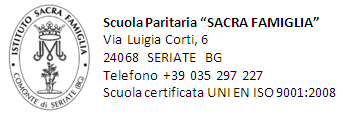 CRITERI DI VALUTAZIONE – 1° QUADRIMESTREScuola Secondaria di I grado a.s. 2016-2017La valutazione è un momento del processo educativo; è occasione per sollecitare la crescita della responsabilità in tutti gli attori coinvolti: Insegnanti, Studenti, Genitori.E’ di tipo formativo: verifica il processo di crescita e di formazione della personalità dell’alunno, in relazione agli:     obiettivi formativi		     obiettivi didattici progettati per ogni ragazzo  (personalizzazione)Tiene conto:		-     dei livelli di partenza; delle capacità; dell’impegno; dei progressi registrati;dei condizionamenti vari che incidono sulla situazione degli studentidelle competenze in uscita.Ogni valutazione è personalizzata. Tuttavia il Consiglio tiene conto di alcuni criteri di carattere generale discussi ed approvati in sede di Collegio Docenti a settembre 2016/2017.I voti disciplinari: Vengono assegnati  in decimi secondo lo schema “Attribuzione dei livelli di apprendimento” In particolare  si decide quanto segue: con n° 2 insufficienze, di cui un 4con n° 3 insufficienzesi considera il mancato raggiungimento degli obiettivi e si invia alla famiglia la nota informativa secondo uno schema allegato.Valutazione del Comportamento:I “descrittori” relativi al comportamento sono riportati per intero nel PTOF e sul sito della Scuola, nell’area riservata di accesso ai Genitori, perché ne prendano visione al fine di comprendere la valutazione relativa ai loro figli. In base a tali descrittori, approvati dal Collegio Docenti, il Consiglio di Classe delibera che:Il voto positivo di comportamento, nella norma è l’8;Il 9 e il 10 , sono attribuiti dal Consiglio al comportamento eccellente, al rendimento didattico e  allo sviluppo positivo della personalità;Per l’attribuzione dei voti 7, 6 e 5, il Consiglio vota per alzata di mano.Sulla scheda di valutazione il Consiglio preciserà perché siano visionati dai Genitori, solamente i “descrittori” relativi alle valutazioni: 7, 6, 5.